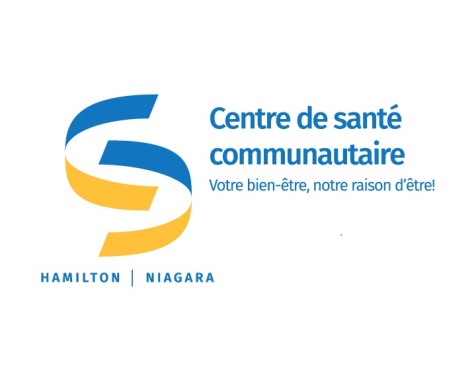 Cher(e) client(e) bénévole: Nous vous demandons de réviser la politique de messagerie par courriel ci-dessous et de confirmer votre consentement dans le but de nous permettre de communiquer avec vous par courriel en ce qui a trait à vos rapports avec le Centre de santé communautaire Hamilton Niagara (CSCHN). POLITIQUE DE MESSAGERIE PAR COURRIELLe CSCHN utilise la messagerie par courriel afin de communiquer avec ses clients dans le cadre de leurs rapports avec le CSCHN, y compris leurs rendez-vous avec la clinique médicale. Quoique ce ne soit pas obligatoire, les intervenants peuvent communiquer avec les clients par courriel. De même, les clients peuvent choisir de communiquer avec le CSCHN et/ou les intervenants individuels par courriel si désiré, toutefois, ce n’est pas obligatoire.  Les intervenants du CSCHN peuvent cesser de communiquer avec les clients par courriel en donnant soit un préavis écrit au client ou en personne lors d’un rendez-vous avec le client. Les clients peuvent retirer leur consentement en tout temps en informant le CSCHN directement. Le CSCHN ne peut garantir qu’il recevra, lira ou répondra aux courriels dans un délai précis. Pour cette raison, il est recommandé de ne pas communiquer avec le CSCHN par courriel lorsqu’il s’agit d’une urgence médicale ou d’une autre question urgente. Dans ces cas, il est recommandé d’appeler le CSCHN par téléphone. De plus, il est recommandé de ne pas utiliser le courriel lorsque le client désire maintenir la confidentialité. Le client qui consent à la messagerie par courriel reconnaît et accepte que les intervenants du CSCHN peuvent prendre des décisions concernant ses soins en se basant sur les informations qu’ils reçoivent par le biais des courriels et que ces informations peuvent faire partie du dossier médical du client. Les clients sont responsables de vérifier leur compte courriel en lien avec l’adresse électronique fournie au CSCHN et d’informer le CSCHN par écrit d'un quelconque changement à leur adresse électronique. Les clients sont également responsables d’assurer l’intégrité des modes d’accès aux comptes ainsi que leurs mots de passe.Lorsqu’un client donne son consentement à l’utilisation de courriels pour un enfant, ce consentement expire lorsque l’enfant atteint l’âge de 16  ans ou quand l'enfant devient éligible à recevoir des services de santé sans la permission d'un parent/tuteur. Lorsqu'un enfant qui est capable de consentir à la collecte de renseignements personnels sur la santé prend la décision de refuser ou de retirer son consentement auprès du CSCHN, cette décision l’emporte sur toute décision incompatible. Le CSCHN demeure engagée à respecter ses obligations en matière de collecte, utilisation, divulgation et stockage de renseignements personnels sur la santé. Le CSCHN prend des mesures raisonnables pour veiller à ce que les renseignements sur la santé dont elle a la garde et le contrôle soient protégés contre le vol, la perte et une utilisation ou une divulgation non autorisée et à ce que les dossiers qui les contiennent soient protégés contre une duplication, une modification ou une élimination non autorisée.Je ________________________ confirme avoir lu la politique du CSCHN sur la messagerie par courriel tel qu’énoncée ci-haut et je consens à ce que le CSCHN et les intervenants du CSCHN communiquent avec moi par courriel. Signature du client					Date de la signature adresse courriel (imprimez svp)______________________________________Centre de santé communautaire Hamilton NiagaraPoints de service à Welland:810 rue East Main						MPOC - 1 Promenade VanierWelland ON L3B 3Y4						    Welland ON L3B 3A1905-734-1141							    905-714-9935866-885-5947Point de service à Hamilton:1320 rue Barton EstHamilton ON L8H 2W1905-528-0163866-437-7606